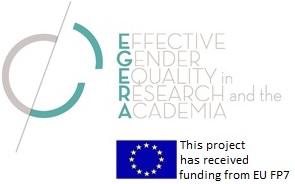 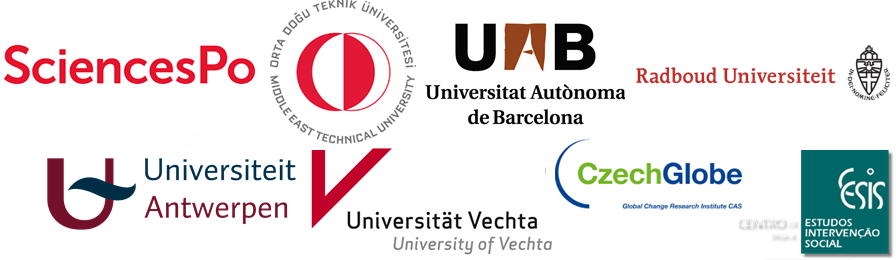 FINAL CONFERENCE Public Programme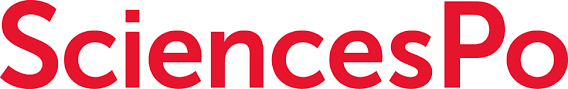 October 16-17-18, 2017Monday, October 16th2.00 – 4.00 pm: Opening In EnglishAuditorium, OFCE-Sciences Po, 10, Place de Catalogne, Paris 142.00 – 2.30 pm: Welcome speeches Cornelia Woll, Dean for Academic Affairs,                              	Xavier Timbeau, Head Director, OFCE, Sciences Po                              	Hélène Périvier, OFCE PRESAGE & EGERA Coordinator2.30 – 3.15 pm: Keynote speech Prof. Louise Morley, Sussex University3.15 – 4.00 pm: Roundtable: Promoting Equality and a Gender Perspective in Moderated by Prof. Mieke Verloo, Radboud UniversityCoffee break4.30 – 6.00 pm:	Hommage à Marie Skłodowska-Curie, à l’occasion du 150e anniversaire de sa naissance et de la publication du livre Marie Curie, une femme dans son siècle, Gründ ed. En FrançaisEn présence d’Hélène Langevin-Joliot Marion Augustin, co-auteure du livre, Marie Curie, une femme dans son siècle, Gründ ed.Nathalie Pigeard, co-auteure du livre, Marie Curie, une femme dans son siècle, Gründ ed., Historienne des sciences, CNRS6.30 – 8.30 pm : Cocktail Salon Rouge, Hôtel de l’Artillerie, 1, Place Saint Thomas d’Aquin, Paris 7Tuesday, October 17thCEVIPOF-Sciences Po, 98 Rue de l’Université, Paris 79.30 – 12.00am: Policy Lab “The Next Level of Sciences Po Gender Equality Policies”Salle Annick PercheronIn English and French Selection of innovative suggestions submitted on-line, followed by a co-design session to strengthen Sciences Po Gender Equality Policies. In partnership with the Policy Lab of Sciences Po School of Public Affairs. Participation of EGERA teams’, Advisory Committee members and other conference guests on a voluntary basis.In parallel: Evaluation focus groups led by CESIS at the same address with steering and advisory committee members12.30 – 2.00pm:  Lunch break2.00 – 4.30 pm:   EGERA Seminar Politicization and Institutionalization of vs. Resistances to Gender Equality policies in the Academia: Where do We Stand?Salle LavauIn EnglishPleun van Arensbergen, Monic Lansu, Inge Bleijenbergh, and Etiënne Rouwette (Radboud EGERA team): The Power of Group Model Building Interventions                          Joana Gallego, Maribel Ponferrada (UAB EGERA team): Gender Perspective in Teaching in the UAB: strategies and institutionalization  Jolien Voorspoels (UA EGERA Team Antwerp): Practices of gender quota in the process leading to the composition of decision-making bodies at the University of AntwerpSabine Bohne (Vechta EGERA Team): Institutionalizing Gender Equality at Vechta UniversityJiří Kolman, Ph.D, Apolónia Pecka Sejková (CVGZ CzechGlobe): Institutionalization of gender equality policies at CzechGlobeMETU EGERA Team Ankara: Forms of resistances encountered at different levels to the efforts of mainstreaming gender equalityMonic Lansu, Inge Bleijenbergh, Yvonne Benschop (Radboud EGERA team): Relishing resistance? Managers negotiating problem ownership in gender equality interventions4.30 – 5.30 pm:   Conclusive RoundtableIn EnglishChristine Musselin, Sciences Po Dean for Research Ayse Ayata, Prof. of Political Science, Faculty of Political Science and Administration, METU AnkaraGreet Dielis, Director of the Dept. for Staff and Organization, University of AntwerpMartina Döhrmann, Prof. of Didactics of Mathematics, Vice-President for Professors and Students, University of VechtaErik Koelink, Prof. of Mathematic Physics and Member of Radboud University Diversity CommitteeJiří Kolman, General Secretary, CVGZ Czech GlobeSara Moreno Colom, Vice-Rector for Students and Professionalization, Universitat Autónoma de Barcelona7.30pm: DinerWednesday, October 18thEcole Doctorale, 199, Boulevard Saint-Germain, Paris 79.00 am – 12.30pm: EGERA Steering committee: Making our GEPs sustainable12.30 – 2.00 pm: Lunch